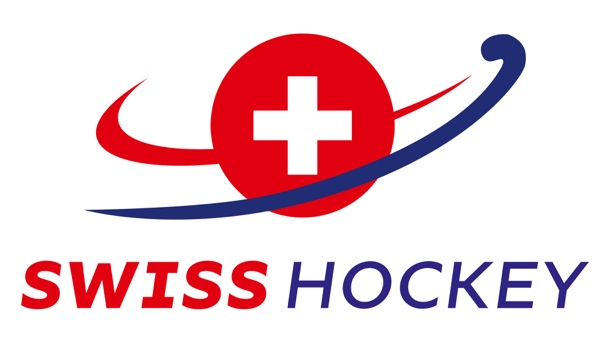 Schweizer Hallenmeisterschaft 2021/2022				Datum:Kategorie: Unterschrift TD:SpielnmrTeam 1Teams 2Schiri 1Schiri 2ErgebnisHZ